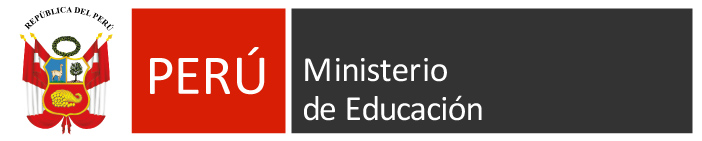 ESCALAFÓN – UGEL.02DOCUMENTOS PARA EL LEGAJO PERSONAL DE ESCALAFÓN DEL PERSONAL NOMBRADO (LEY N° 29944). Referencia: Ley N° 28044, Ley General de Educación	         Ley N° 29944, Ley de Reforma Magisterial  DECRETO LEGISLATIVO N° 1246                      Resolución Ministerial N° 563-2015-MINEDUDOCUMENTO DE FILIACIÓN E IDENTIFICACIÓN PERSONAL:BOLETA DE DATOS PERSONALES (Teléfono, dirección actualizada y otros datos familiares).COPIA DEL DNI O CARNET DE EXTRANJERÍA. COPIA DEL DOCUMENTO NACIONAL DE IDENTIDAD DE LOS HIJOS. COPIA DE LA PARTIDA DE MATRIMONIO.CONSTANCIA NOTARIAL DE CONVIVENCIA.DECLARACIÓN JURADA SIMPLE QUE SEÑALE: QUE NO CUENTA CON ANTECEDENTES PENALES, POLICIALES Y TENER BUEN ESTADO DE SALUD.DECLARACIÓN JURADA DE BIENES Y RENTAS (solo cuando asumen funciones de Funcionarios y/o Servidores que manejan fondos del Estado).RESOLUCIÓN DE DISCAPACIDAD EMITIDA POR CONADIS.COPIA DEL AUTOGENERADO DE ESSALUD.DOCUMENTO OFICIAL QUE ACREDITE SER MIEMBRO DE LAS FUERZAS ARMADAS.SITUACIÓN ACADÉMICA:COPIA DEL TÍTULO PROFESIONAL PEDAGÓGICO Y/O TÍTULO DE SEGUNDA ESPECIALIDAD EN EDUCACIÓN (REGISTRADO).COPIA DEL TÍTULO PROFESIONAL NO PEDAGÓGICO.COPIA DEL DUPLICADO DE TÍTULO Y/O GRADO DE MAESTRÍA O DOCTORADO.COPIA DEL GRADO DE ACADÉMICO: BACHILLER Y DE IGUAL NATURALEZA.COPIA DE LOS CERTIFICADOS DE ESTUDIOS PEDADÓGICOS.COPIAS DE LOS ESTUDIOS DE ESPECIALIZACIÓN, DIPLOMADOS (mínima 200 horas).CAPACITACIONES, ACTUALIZACIÓN DOCENTE Y OTROS (mínima 100 horas y en los 5 últimos años).CONSTANCIAS DE FIGURAR EN EL REGISTRO NACIONAL DE DOCENTES BILINGÜES DE LENGUAS ORIGINARIAS DEL PERÚ.COLEGIATURA EN EL COLEGIO DE PROFESORES DEL PERÚ (*).PRODUCCIÓN INTELECTUAL DE ACUERDO CON LA NORMATIVA EXPRESA (REGISTRO EN INDECOPI, DEPÓSITO LEGAL EN LA BIBLIOTECA NACIONAL).PRODUCCIÓN INTELECTUAL DE DOCUMENTOS QUE ACREDITEN HABER DESARROLLADO IDEAS, PROCESOS, ESTRATEGIAS PARA UN CAMBIO EN LAS PRÁCTICAS EDUCATIVAS (innovaciones educativas).COPIA DEL CERTIFICADO DE EDUCACIÓN SECUNDARIA(*)  De conformidad al numeral 37.2 del artículo 37° del Reglamento de la Ley de Reforma Magisterial queda en suspenso de acuerdo a la Décima   Disposición Complementaria Transitoria del Reglamento de la Ley-Ds N° 004-2013-ED, en tanto no exista un pronunciamiento efectivo de la instancia judicial competente, que resuelva las controversias existentes.      (**) No están obligados de presentar los documentos indicado en el numeral 4 del OFICIO MÚLTIPLE N° 021-2019-MINEDU/VMGP-DIGEDD-    DITEN, cuya copia se adjunta a continuación.UNIDAD DE GESTIÓN EDUCATIVA LOCAL N° 02S.M.P -  LOS OLIVOS – INDEPENDENCIA – RÍMACÁREA DE RECURSOS HUMANOS - ESCALAFÓNI.- DATOS PERSONALES………………………………………………….            ………..………….……………...…………                 ….……………..…………………………….             Apellido Paterno                                     Apellido Materno                                                     Nombres                                 ………………………………………………..                      ..…..……..…………………………………                                                 Nacionalidad                                                DNI ó Carnet de Extranj.…………………………………...           ………….………………..…….       …..……………………..……………               ………..……………………..   Fecha de nacimiento                             Lugar                                     Provincia                                        Departamento…..…………………………………..                        …….……………………………………….	…………….………………………………                      Código Módular                                         N° Autogenerado ESSALUD                     Grupo Sanguíneo (Opcional)………………………………………..…..                     …………………………..…………………….                     …………………………………………             Estado Civil                                                               Cónyuge                                                            Ocupación                                        ……………………………………..	            …………………..………………….                                            Nombre del padre                                  Nombre de la madreNombre de los hijos:……………………………………………………………………..…………………………………….....................................………………………………………………………………………………………………………………………………………………………………………………..Nombre de los hermanos:………………………………………………………………………………………………………………………………………..………………………………………………………………………………………………………………………………………………………………………………..II.- TRAYECTORIA PROFESIONAL Y CULTURAL…………………………………………………………….                                                    ……………………………………………………………….               Grado de instrucción                                                                                         Último año de estudiosÚLTIMOS AÑOS DE ESTUDIOS:Educ. Primaria……………………………………………………  I.E………………………………..…..  Fecha…………………………………………..Educ. Secundaria……………………………………………….   I.E…………………………………….  Fecha…………………………………………..Educ. Superior.………………………………………………….   C.E…………………………………….  Fecha…………………………………………..                  ……………………………………………….	        ………………………………………………                                Título Pedagógico                                                                            N° de título………………………………………..	       …………………………………………	       ……………………………………………          Especialidad                                              Entidad que Expidió                                             Fecha de InscripciónOTROS TÍTULOS CERTIFICADOS O DIPLOMAS………………………………………………………………………….……………………………….……………………………………………………………………………………………………………………………………………………………....................………………………………………………………………………………………………………………………………………………………………………………..………………………………………………………………………………………………………………………………………………………………………………..III.-CENTRO DE TRABAJOA.- DONDE ESTA NOMBRADO:I.E……………………………………………………………………………………………………………………………TURNO…………………………………..CARGO…………………………………………………………………………………………………………………………………………………………………….N° Última resolución…………………………………………………………………………………………………FECHA………………………………….Otro cargo: ……………………………………………………………………………………………………………………………………………………………..Entidad donde tiene otro cargo………………………………………………………………………………………………………………………………B.- ACTUALMENTE ASIGNADO:I.E…………………………………………………………………………………………………………………………..TURNO…………………………………..CARGO…………………………………………………………………………………………………………………………………………………………………….RESOLUCIÓN Y/O DOCUMENTO……………………………………………………………………………..FECHA……………………………………A.- Tiempo de servicios administrativos a la fecha AÑOS:  …………………………………………………MESES: ………………………B.- Tiempo de servicios docentes a la fecha             AÑOS: ………………………………..………………..MESES: ……………………….DIRECCIÓN DOMICILIARIA: .……………………………………………………………………………………………………………………………………………………………………………………………………………………………………………………………….Teléfono: ……………………………………                                                                               Lugar y Fecha, …………….………………………………………………………………………	………………………………………………………………….   	              FirmaHuella digital	Índice derechoResoluciones Nomb. Trast. PermutasResoluciones Nomb. Trast. PermutasResoluciones Nomb. Trast. PermutasResoluciones Nomb. Trast. PermutasResoluciones Nomb. Trast. PermutasAntigüedadAntigüedadAntigüedadCargoI.E.LugarSalidaN° fecha Resol.AUT.N°AMDAMDCargoI.E.LugarSalidaN° fecha Resol.